一年级上册期末复习字词专项训练（二）一、给加点的字选正确的读音站（zhàn   zàn）立           坐（zuò    zhuò）下	水（shuǐ   suǐ）火            虫（chónɡ    cónɡ）子莲(lián  nián) 叶	      采(cǎi   chǎi) 莲	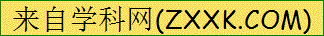 四(sì   shì)个                不是(shì  sì) 放进（jìn   jìng）            全（quán   qián）变黄了医生（shēng    shēn）        绿的草（lù lǜ ） 彩虹（cǎi    chǎi）           数不清（shǔ    shù） 长出（chū    cū）            时候（hou   hóu） 穿（chuān    cuān）衣服      笑着（zhe   zháo） 真正（zhēn   zēn）           觉得（jué   jiào） 书本（shū    sū）            作业（zuò    zhuò） 众人（zhòng    zòng）        森林（sēn    shēn） 升起（shēng   sēng）         中国（zhōng   zōng）二、形近字手（     ）（     ）（     ）  人（     ）（     ）（     ）毛（     ）（     ）（     ）  天（     ）（     ）（     ）耳（     ）（     ）（     ）  禾（     ）（     ）（     ）目（     ）（     ）（     ）  木（     ）（     ）（     ）火（     ）（     ）（     ）  云（     ）（     ）（     ）头（     ）（     ）（     ）  去（     ）（     ）（     ）山（     ）（     ）（     ）里（     ）可（     ）东（     ）凶（     ）（     ）（     ）果（     ）河（     ）车（     ）西（     ）天（     ）开（     ）用（     ）几（     ）四（     ）夫（     ）井（     ）甩（     ）儿（     ）只（     ）回（     ）石（     ）出（     ）半（     ）兄（     ）田（     ）右（     ）击（     ）伴（     ）巴（     ）下（     ）雨（     ）个（     ）们（     ）把（     ）上（     ）两（     ）人（     ）门（     ）问（     ）从（     ）学（     ）自（     ）己（     ）间（     ）丛（     ）字（     ）目（     ）已（     ）衣（     ）白（     ）的（     ）又（     ）牛（     ）夜（     ）百（     ）约（     ）义（     ）午（     ）果（     ）鸟（     ）刀（     ）本（     ）早（     ）里（     ）乌力（     ）（     ）木（     ）旱（     ）尺（     ）土（     ）尸（     ）士（     ）三、多音字（   ）（     ）   （   ）（     ）   （   ）（     ）地                行                只（   ）（     ）   （   ）（     ）   （   ）（     ）（   ）（     ）   （   ）（     ）   （   ）（     ）大                间                参（   ）（     ）   （   ）（     ）   （   ）（     ）（   ）（     ）   （   ）（     ）   （   ）（     ）喝                发                没（   ）（     ）   （   ）（     ）   （   ）（     ）（   ）（     ）   （   ）（     ）   （   ）（     ）数                空                种      （   ）（     ）   （   ）（     ）   （   ）（     ）[来源:学§科§网Z§X§X§K]（   ）（     ）   （   ）（     ）   （   ）（     ）哗                作                少（   ）（     ）   （   ）（     ）   （   ）（     ）（   ）（     ）   大           （   ）（     ）   四、近义词[来源:Z+xx+k.Com]站—（     ）   行—（     ）   卧—（     ） 弯—（     ）里—（     ）    看—（     ）   顽皮—（     ）    参加—（     ）到处—（     ）  许多—（     ）  渐渐—（     ）  常常—（     ）好像—（     ）好看—（     ）柔软—（     ）照顾—（     ）时候—（     ）徐徐—（     ）美丽—（     ）五、反义词今—（     ）   天—（     ）   分—（     ） 小—（     ）尖—（     ）	里—（     ）	南—（     ）	东—（     ）是—（     ）	顽皮—（     ）回来—（     ）睡—（     ）好久—（     ）里—（     ）  是—（     ）  有—（     ）好看—（     ）常常—（     ） 希望—（     ） 快活—（     ）静悄悄—（     ） 高—（     ） 笑—（     ） 白—（     ）晚—（     ）[来源:学科网ZXXK]答案一、zhàn zuò  shuǐ chónɡ lián cǎi sì  shì  jìn quán shēng lǜ cǎishǔ chū hou  chuān zhe zhēn jué  shū zuò zhòng sēn shēng  zhōng 二、      [来源:Z|xx|k.Com]地   行 只	大	间参喝发没数空种    哗 作 少 大四、站—立 行—走 卧—躺弯—曲 里—内 看—观 顽皮—淘气参加—参与 　到处—处处 　许多—很多渐渐—慢慢常常—经常 好像—好似 好看—漂亮柔软—松软 照顾—照看 时候—时刻徐徐—慢慢   美丽—漂亮五、今—古 天—地 分—合小—大 尖—钝 里—外 南—北 东—西 是—非 顽皮—乖巧回来—出去 睡—醒 好久—瞬间里—外 是—否 有—无好看—丑陋 常常—偶尔希望—失望 快活—忧愁静悄悄—闹哄哄 高—低 笑—哭 白—黑 晚—早